6 сольфеджио от 03.09, 06.09, 07.09.1) Повторите буквенное обозначение звуков и тональностей.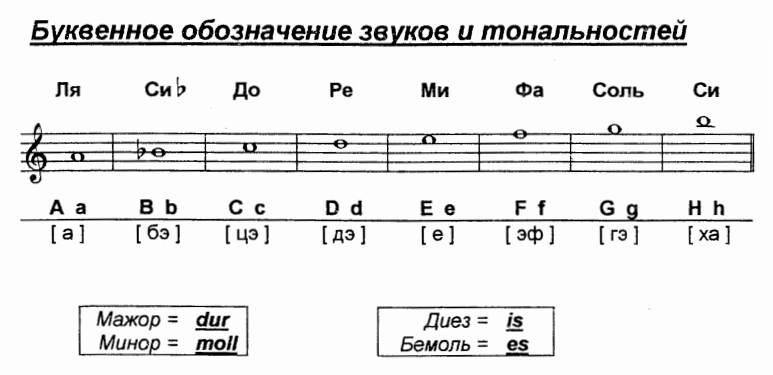 2) Повторите, на каких ступенях строятся тритоны в натуральном и гармоническом мажоре.Тритоны в натуральном мажоре:Ув. 4 – на IVУм. 5 – на VII Тритоны в гармоническом мажоре:Ув. 4 – на VI пониженнойУм. 5 – на II 3) Постройте тритоны с разрешениями в тональностях Es-dur и A-dur (письменно в тетради – в натуральном и гармоническом видах). Сыграйте и спойте, что у вас получилось.4) №361 - поём с дирижированием.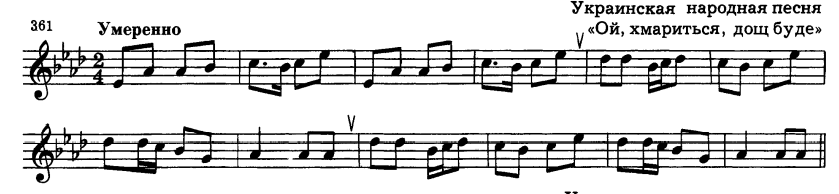 Все вопросы задавайте мне по адресу vcherashnyaya-distant2020@yandex.ru.Выполненные задания нужно приносить с собой на урок!Задания по почте проверяться не будут!!!